  Rundle College High School 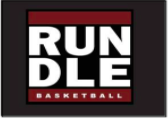 Cobra Cup 2023 February 24 and 25th Varsity Boys Basketball Coaches You are invited to compete in the 2023 Rundle College Cobra Cup. The 2023 Cobra cup will be held Friday, February 24th and Saturday, February 25th. The tournament will feature 8 SV Boys teams from the 2A, 3A and 4A level. Tournament DetailsOregon DrawEach team guaranteed 3 games $400.00 / team entry fee Tournament All-star Awards Officiating through Calgary Basketball Officials Association     Team awards for 1st, 2nd, 3rd, & Consolation If you wish to accept the invitation to participate in the 2023 Rundle College Cobra Cup email . Phone: 587-438-6667Sincerely, Ryan Mitchell Senior Boys Basketball Coach